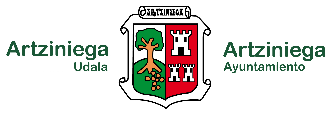 ARTZINIEGAKO UDAKO JOLAS TXOKOAK ESKABIDEA 2023 / SOLICITUD COLONIAS ABIERTAS VERANO 2023Baimena ematen dut nire datuak Udaleko datu-basean sar daitezen, udal informaziorako soilik:	Bai/ SiAutorizo a que mis datos formen parte de la base de datos del Ayuntamiento únicamente a efectosinformativos municipales	Ez/ NoArtziniega, data/ fecha:                                                                                                              Sinadura/ Firma: PARTEHARTZAILEAREN DATUAK/DATOS DEL PARTICIPANTEPARTEHARTZAILEAREN DATUAK/DATOS DEL PARTICIPANTEPARTEHARTZAILEAREN DATUAK/DATOS DEL PARTICIPANTEPARTEHARTZAILEAREN DATUAK/DATOS DEL PARTICIPANTEIzena eta abizenak/ Nombre y apellidos: Izena eta abizenak/ Nombre y apellidos: N.A.N./ D.N.I.N.A.N./ D.N.I.Jaiotze data/ Fecha de nacimiento: Jaiotze data/ Fecha de nacimiento: Telefono Zk. /Nº Teléfono:Telefono Zk. /Nº Teléfono:kalea, plaza/ Calle, plaza: kalea, plaza/ Calle, plaza: Zk./Nº : Solairua/pisoHerria/ Municipio: Herria/ Municipio: Lurraldea/Provincia: Lurraldea/Provincia: Helbide Elektrónikoa/ Correo Electrónico:Helbide Elektrónikoa/ Correo Electrónico:Helbide Elektrónikoa/ Correo Electrónico:Helbide Elektrónikoa/ Correo Electrónico:Alergiak/ Alergias:Premia bereziak / Necesidades especiales:Premia bereziak / Necesidades especiales:Premia bereziak / Necesidades especiales:LEGEZKO ORDEZKARIAREN DATUAK/ DATOS DEL REPRESENTANTE LEGALLEGEZKO ORDEZKARIAREN DATUAK/ DATOS DEL REPRESENTANTE LEGALLEGEZKO ORDEZKARIAREN DATUAK/ DATOS DEL REPRESENTANTE LEGALLEGEZKO ORDEZKARIAREN DATUAK/ DATOS DEL REPRESENTANTE LEGALIzena eta abizenak/ Nombre y apellidosIzena eta abizenak/ Nombre y apellidosN.A.N./ D.N.I.N.A.N./ D.N.I.Helbide Elektrónikoa/ Correo Electrónico: Helbide Elektrónikoa/ Correo Electrónico: Telefono Zk. /Nº Teléfono:Telefono Zk. /Nº Teléfono:ONDOKO  ASTEETAN  IZENA EMATEA ESKATZEN DUT: SOLICITO LA INSCRIPCIÓN EN LAS SIGUIENTES SEMANAS:ONDOKO  ASTEETAN  IZENA EMATEA ESKATZEN DUT: SOLICITO LA INSCRIPCIÓN EN LAS SIGUIENTES SEMANAS:ONDOKO  ASTEETAN  IZENA EMATEA ESKATZEN DUT: SOLICITO LA INSCRIPCIÓN EN LAS SIGUIENTES SEMANAS:ONDOKO  ASTEETAN  IZENA EMATEA ESKATZEN DUT: SOLICITO LA INSCRIPCIÓN EN LAS SIGUIENTES SEMANAS:Borobildu ordaindu behar duzun aukera/ rodea con un círculo la opción que desees:Borobildu ordaindu behar duzun aukera/ rodea con un círculo la opción que desees:Borobildu ordaindu behar duzun aukera/ rodea con un círculo la opción que desees:Borobildu ordaindu behar duzun aukera/ rodea con un círculo la opción que desees:BANKETXEKO HELBIDERATZE DATUAK/ DATOS PARA LA DOMICILIACIÓN BANCARIABANKETXEKO HELBIDERATZE DATUAK/ DATOS PARA LA DOMICILIACIÓN BANCARIABANKETXEKO HELBIDERATZE DATUAK/ DATOS PARA LA DOMICILIACIÓN BANCARIABANKETXEKO HELBIDERATZE DATUAK/ DATOS PARA LA DOMICILIACIÓN BANCARIAKontuaren titularra/ Titular de la cuentaKontuaren titularra/ Titular de la cuentaN.A.N./ D.N.I.N.A.N./ D.N.I.N.A.N./ D.N.I.N.A.N./ D.N.I.Kontu Zenbakia/Número de Cuenta    Kontu Zenbakia/Número de Cuenta    Kontu Zenbakia/Número de Cuenta    Kontu Zenbakia/Número de Cuenta    ERROLDATUA EDO ERROLDATUGABEA/ empadronada/o o sin empadronar. ERROLDATUA EDO ERROLDATUGABEA/ empadronada/o o sin empadronar. ERROLDATUA EDO ERROLDATUGABEA/ empadronada/o o sin empadronar. ERROLDATUA EDO ERROLDATUGABEA/ empadronada/o o sin empadronar. Erreserba ziurtatzeko beharrezkoak dira datu guztiak. Eskabidea behar bezala betetzen ez dutenei ez zaie plaza gordeko.Para asegurar la reserva son necesarios todos los datos; no se guardará la plaza a aquella persona que no complete el formulario correctamente.Erreserba ziurtatzeko beharrezkoak dira datu guztiak. Eskabidea behar bezala betetzen ez dutenei ez zaie plaza gordeko.Para asegurar la reserva son necesarios todos los datos; no se guardará la plaza a aquella persona que no complete el formulario correctamente.Erreserba ziurtatzeko beharrezkoak dira datu guztiak. Eskabidea behar bezala betetzen ez dutenei ez zaie plaza gordeko.Para asegurar la reserva son necesarios todos los datos; no se guardará la plaza a aquella persona que no complete el formulario correctamente.Erreserba ziurtatzeko beharrezkoak dira datu guztiak. Eskabidea behar bezala betetzen ez dutenei ez zaie plaza gordeko.Para asegurar la reserva son necesarios todos los datos; no se guardará la plaza a aquella persona que no complete el formulario correctamente.